Publicado en Madrid el 15/01/2024 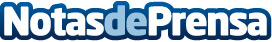 TendenciasPLUS revela las preferencias gastronómicas de los españolesTendenciasPLUS desglosa los gustos de más de 60.000 Internautas para dar luz a los grandes debates sobre las preferencias gastronómicas de los españolesDatos de contacto:Deyde DataCentricDeyde DataCentric+34 91 382 20 00Nota de prensa publicada en: https://www.notasdeprensa.es/tendenciasplus-revela-las-preferencias Categorias: Nacional Gastronomía Industria Alimentaria Restauración Consumo http://www.notasdeprensa.es